Este documento lo puedes descargar para responder las actividades relativas al bloque de TEXTOS de una forma completa y ordenada. El siguiente enlace https://www.youtube.com/watch?v=f2tk-x4LJtg te remite a un vídeo en YouTube del conocido programa de Santiago Segura Hoy no, mañana. Convierte el diálogo que aparece entre los minutos 01:20 y 03:30 en un texto narrativo. Ten en cuenta también el lenguaje no verbal y el contexto en que se da el intercambio comunicativo.Describe el siguiente autorretrato de Frida Kahlo sin emplear los verbos ser, estar y parecer. Puedes comenzar comentando los rasgos físicos que consideres más representativos y seguir por aquellos que te resulten más corrientes. 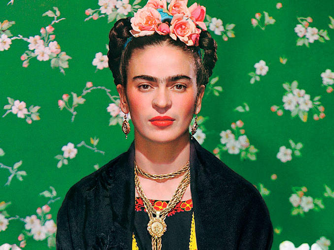 